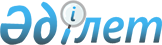 О внесении изменения в постановление акимата Есильского района от 17 января 2017 года № а- 1/9 "Об утверждении государственного образовательного заказа на дошкольное воспитание и обучение, размера подушевого финансирования и родительской платы по Есильскому району на 2017 год"
					
			Утративший силу
			
			
		
					Постановление акимата Есильского района Акмолинской области от 4 апреля 2017 года № а-4/98. Зарегистрировано Департаментом юстиции Акмолинской области 10 мая 2017 года № 5946. Утратило силу постановлением акимата Есильского района Акмолинской области от 18 октября 2017 года № а-10/312
      Сноска. Утратило силу постановлением акимата Есильского района Акмолинской области от 18.10.2017 № а-10/312 (вводится в действие со дня официального опубликования).

      Примечание РЦПИ.

      В тексте документа сохранена пунктуация и орфография оригинала.
      В соответствии со статьей 31 Закона Республики Казахстан от 23 января 2001 года "О местном государственном управлении и самоуправлении в Республике Казахстан", подпунктом 8-1) пункта 4 статьи 6 Закона Республики Казахстан от 27 июля 2007 года "Об образовании", акимат Есильского района ПОСТАНОВЛЯЕТ:
      1. Внести в постановление акимата Есильского района "Об утверждении государственного образовательного заказа на дошкольное воспитание и обучение, размера подушевого финансирования и родительской платы по Есильскому району на 2017 год" от 17 января 2017 года № а-1/9 (зарегистрировано в Реестре государственной регистрации нормативных правовых актов № 5749, опубликовано 28 февраля 2017 года в Эталонном контрольном банке нормативных правовых актов Республики Казахстан в электронном виде) следующее изменение: 
      приложение к указанному постановлению изложить в новой редакции, согласно приложению к настоящему постановлению. 
      2. Контроль за исполнением настоящего постановления акимата Есильского района возложить на заместителя акима Есильского района Есжанова Д.Б.
      3. Настоящее постановление вступает в силу со дня государственной регистрации в Департаменте юстиции Акмолинской области, вводится в действие со дня официального опубликования и распространяется на правоотношения, возникшие с 1 января 2017года.  Государственный образовательный заказ на дошкольное воспитание и обучение, размер подушевого финансирования и родительской платы по Есильскому району на 2017 год
					© 2012. РГП на ПХВ «Институт законодательства и правовой информации Республики Казахстан» Министерства юстиции Республики Казахстан
				
      Аким Есильского района

А.Калжанов
Утверждено постановлением
акимата Есильского района
Акмолинской области
от 4 апреля 2017 года
№ а-4/98
Наименование организации
Количество воспитанников организации дошкольного воспитания и обучения
Размер подушевого финансирования (тенге)
Размер родительской платы в месяц (тенге)
Средняя стоимость расходов на одного воспитанника (тенге)
1
2
3
4
5
Мини-центр "Қарлығаш" при государственном учреждении "Средняя школа №1 города Есиль отдела образования Есильского района"
25
16856,2
7000
16856,2
Мини-центр "Бөбек" при государственном учреждении "Аксайская средняя школа отдела образования Есильского района"
30
16856,2
7000
16856,2
Мини-центр "Айналайын" при государственном учреждении "Бузулукская начальная школа отдела образования Есильского района"
15
16856,2
7000
16856,2
Мини-центр "Күншуақ" при государственном учреждении "Дальнянская средняя школа отдела образования Есильского района"
20
16856,2
7000
16856,2
Мини-центр "Балапан" при государственном учреждении "Двуреченская средняя школа отдела образования Есильского района"
15
16856,2
7000
16856,2
Мини-центр "Раушан" при государственном учреждении "Двуреченская средняя школа отдела образования Есильского района"
30
16856,2
7000
16856,2
Мини-центр "Жұлдыз" при коммунальном государственном учреждении "Ейская основная школа отдела образования Есильского района"
20
16856,2
7000
16856,2
Мини-центр "Қоңырау" при государственном учреждении "Жаныспайская основная школа отдела образования Есильского района"
15
16856,2
7000
16856,2
Мини-центр "Балдаурен" при государственном учреждении "Игликская основная школа имени Ибрая Алтынсарина отдела образования Есильского района"
15
16856,2
7000
16856,2
Мини-центр "Аққу" при государственном учреждении "Калачевская начальная школа отдела образования Есильского района"
15
16856,2
7000
16856,2
Мини-центр "Шұғыла" при государственном учреждении "Каракольская средняя школа отдела образования Есильского района"
25
16856,2
7000
16856,2
Мини-центр "Арман" при государственном учреждении "Ковыльненская средняя школа отдела образования Есильского района"
15
16856,2
7000
16856,2
Мини-центр "Ақбота" при государственном учреждении "Комсомольская средняя школа отдела образования Есильского района"
30
16856,2
7000
16856,2
Мини-центр "Балақай" при государственном учреждении "Кумайская основная школа отдела образования Есильского района"
15
16856,2
7000
16856,2
Мини-центр "Көгершін" при государственном учреждении "Ленинская начальная школа отдела образования Есильского района"
15
16856,2
7000
16856,2
Мини-центр "Балапан" при коммунальном государственном учреждении "Любимовская основная школа отдела образования Есильского района"
20
16856,2
7000
16856,2
Мини-центр "Сәулем" при коммунальном государственном учреждении "Маяковская средняя школа с пришкольным интернатом отдела образования Есильского района"
30
16856,2
7000
16856,2
Мини-центр "Тұлпар" при государственном учреждении "Мирненская основная школа отдела образования Есильского района"
15
16856,2
7000
16856,2
Мини-центр "Қуаныш" при государственном учреждении "Московская средняя школа отдела образования Есильского района"
20
16856,2
7000
16856,2
Мини-центр "Бұлақ" при государственном учреждении "Побединская средняя школа отдела образования Есильского района"
20
16856,2
7000
16856,2
Мини-центр "Айгөлек" при государственном учреждении "Сурганская средняя школа отдела образования Есильского района"
25
16856,2
7000
16856,2
Мини-центр "Солнышко" при государственном учреждении "Средняя школа имени 37 лет Октября отдела образования Есильского района"
50
16856,2
7000
16856,2
Мини-центр "Меруерт" при коммунальном государственном учреждении "Ярославская основная школа отдела образования Есильского района"
20
16856,2
7000
16856,2
Государственное коммунальное казенное предприятие "Ясли-сад №1 "Гүлдер" города Есиль при акимате Есильского района Акмолинской области
205
22344,0
8000
22344,6
Государственное коммунальное казенное предприятие "Детский сад №2 "Болашақ" города Есиль при акимате Есильского района Акмолинской области
140
24304,7
8000
24304,7
Государственное коммунальное казенное предприятие "Ясли-сад №3 "Балбөбек" города Есиль при акимате Есильского района Акмолинской области
200
до трех лет -18996,2 от трех лет 24304,7
до трех лет -7500 от трех лет 8000
до трех лет -18996,2 от трех лет 24304,7
Государственное коммунальное казенное предприятие "Ясли-сад "Айналайын" при акимате Есильского района Акмолинской области
100
до трех лет -18996,2 от трех лет 24304,7
до трех лет -7500 от трех лет 8000
до трех лет -18996,2 от трех лет 24304,7
Государственное коммунальное казенное предприятие "Ясли-сад "Балдаурен" при акимате Есильского района Акмолинской области
120
до трех лет -18996,2 от трех лет 24304,7
до трех лет -7500 от трех лет 8000
до трех лет -18996,2 от трех лет 24304,7
Государственное коммунальное казенное предприятие "Ясли-сад "Қарлығаш" при акимате Есильского района Акмолинской области
100
до трех лет -18996,2 от трех лет 24304,7
до трех лет -7500 от трех лет 8000
до трех лет -18996,2 от трех лет 24304,7
Государственное коммунальное казенное предприятие "Ясли-сад "Құлыншақ" при акимате Есильского района Акмолинской области
100
до трех лет -18996,2 от трех лет 24304,7
до трех лет -7500 от трех лет 8000
до трех лет -18996,2 от трех лет 24304,7